                          ПОСТАНОВЛЕНИЕ                                  ШУÖМ           от   _10 января____        2020 г.                                                                        №  01  Республика Коми, пгт. Междуреченск, ул. Интернациональная, 5О рабочей группы по оценке коррупционных рисковВ целях установления причин и условий возникновения коррупционных рисков в деятельности администрации городского поселения «Междуреченск», а также мониторинга коррупционных рисков и их устранения,ПОСТАНОВЛЯЮ:1.	Создать рабочую группу по оценке коррупционных рисков, возникающих при реализации администрацией городского поселения «Междуреченск»  своих функций (далее – рабочая группа), в составе согласно приложению №1 к настоящему постановлению.2.	Утвердить Положение о рабочей группе согласно приложению №2 к настоящему постановлению.3. Рабочей группе ежеквартально, не позднее 15 числа месяца, следующего за отчетным, представлять в комиссию по урегулированию конфликта интересов и соблюдению правил служебного поведения муниципальных служащих администрации городского поселения «Междуреченск» отчет о результатах деятельности рабочей группы. 4. Контроль за исполнением настоящего постановления оставляю за собой.Руководитель администрациигородского поселения «Междуреченск»                                   Е.П. Сухарева                                                                                                    Утвержденопостановлением администрации городского поселения «Междуреченск»№ 01 от 10.01.2020 г.                                                                                                                   (приложение 1)Составрабочей группы по оценке коррупционных рисков, возникающих при реализации администрацией городского поселения «Междуреченск» своих функцийУтвержденопостановлением администрации городского поселения «Междуреченск»№ 01 от 10.01.2020 г.                                                                                                                   (приложение 2)Положение о рабочей группы по оценке коррупционных рисков, возникающих при реализации администрацией городского поселения «Междуреченск» своих функций1. Настоящим Положением определяется порядок работы рабочей группы по оценке коррупционных рисков, возникающих при реализации администрацией городского поселения «Междуреченск» своих функций (далее – рабочая группа), образуемой в целях установления причин и условий возникновения коррупционных рисков в деятельности администрации городского поселения «Междуреченск» (далее – орган местного самоуправления), а также мониторинга коррупционных рисков и их устранения.2. Рабочая группа руководствуется в своей деятельности Конституцией Российской Федерации, федеральными конституционными законами, федеральными законами, правовыми актами Президента Российской Федерации и Правительства Российской Федерации, Конституцией Республики Коми, законами Республики Коми, правовыми актами Главы Республики Коми, Правительства Республики Коми,  Уставом муниципального образования городского поселения «Междуреченск», а также настоящим Положением.3. Основными задачами рабочей группы являются: проведение анализа реализуемых органом местного самоуправления  функций, определение коррупциогенных факторов при их осуществлении, разработка комплекса правовых и организационных мер по минимизации выявленных коррупционных рисков.4. Рабочая группа рассматривает вопросы:1) по проведению оценки коррупционных рисков;2) по разработке карт коррупционных рисков и мер по минимизации выявленных коррупционных рисков; 3) по внесению изменений в карты коррупционных рисков; 4) по оценке эффективности мер по минимизации выявленных коррупционных рисков при их реализации;5) по подготовке и (или) уточнению перечня коррупционно-опасных функций и  перечня должностей, замещение которых связано с коррупционными рисками.5. Рабочая группа образуется правовым актом администрации городского поселения «Междуреченск».6. В состав рабочей группы входят руководитель администрации городского поселения «Междуреченск», заместитель руководителя администрации городского поселения «Междуреченск»,   лицо ответственное за  профилактику коррупционных  и иных правонарушений администрации городского поселения «Междуреченск", а также независимые эксперты (представители Совета муниципального образования городского поселения «Междуреченск», представители общественных организаций муниципального образования городского поселения  «Междуреченск», иные лица, обладающие необходимым опытом и компетенциями по выявлению признаков коррупционных правонарушений в соответствующей сфере деятельности органа местного самоуправления. Число независимых экспертов должно составлять не менее одной четверти от общего числа членов рабочей группы.В состав рабочей группы в обязательном порядке включается лицо, ответственное за работу по профилактике коррупционных и иных правонарушений в администрации городского поселения «Междуреченск» – заместитель председателя рабочей группы.7. Рабочую группу возглавляет руководитель рабочей группы (в случае его отсутствия – заместитель руководителя рабочей группы).Руководитель рабочей группы (в случае его отсутствия – заместитель руководителя рабочей группы):1) на основе предложений членов рабочей группы: формирует и утверждает План работы рабочей группы; формирует повестку дня очередного заседания рабочей группы;2) осуществляет организацию и контроль за деятельностью рабочей группы;3) контролирует выполнение Плана работы рабочей группы;4) вносит при необходимости на рассмотрение рабочей группы внеплановые вопросы;5) определяет место, время проведения и повестку дня заседания рабочей группы;6) ведет заседания рабочей группы;7) дает обязательные для исполнения поручения членам рабочей группы;8) обеспечивает подготовку информации и представление сводной информации по исполнению Плана работы рабочей группы, отчетов о результатах деятельности рабочей группы.8. Секретарь рабочей группы:1) формирует предложения по проекту повестки заседаний рабочей группы для утверждения руководителем рабочей группы;2) осуществляет подготовку необходимых материалов к заседаниям рабочей группы, а также проектов решений рабочей группы;3) информирует членов рабочей группы о времени и месте проведения заседания рабочей группы, обеспечивает их необходимыми справочно-информационными материалами;4) по поручению руководителя рабочей группы (в случае его отсутствия – заместителя руководителя рабочей группы) приглашает на заседание муниципальных служащих органа местного самоуправления для участия в работе рабочей группы;5) ведет протокол заседания рабочей группы;6) направляет протокол заседания рабочей группы членам рабочей группы; 7) ведет учет, контроль исполнения и хранение протоколов и решений рабочей группы с сопроводительными материалами;8) осуществляет контроль исполнение Плана работы рабочей группы, поручений и решений рабочей группы, содержащихся в протоколах рабочей группы, соблюдения сроков исполнения;9) осуществляет подготовку в установленные сроки проекта сводной информации по исполнению решений рабочей группы, Плана работы рабочей группы, отчетов о результатах деятельности рабочей группы;10) вносит руководителю рабочей группы (в случае его отсутствия – заместителю руководителя рабочей группы) предложения по Плану работы рабочей группы;11) несет ответственность за информационное, организационно - техническое и экспертное обеспечение деятельности рабочей группы.9. Члены рабочей группы:1) в пределах своей компетенции участвуют в заседаниях рабочей группы и обсуждении рассматриваемых на них вопросов;2) участвуют в голосовании по обсуждаемым вопросам;3) участвуют в реализации принятых рабочей группой решений и полномочий;4) в установленные сроки:по поручению руководителя рабочей группы осуществляют подготовку материалов для рассмотрения на заседаниях рабочей группы;осуществляют подготовку и представление руководителю рабочей группы (в случае его отсутствия – заместителю руководителя рабочей группы) информации по исполнению Плана работы рабочей группы, поручений и решений рабочей группы, содержащихся в протоколах рабочей группы в части, касающейся;5) вносят руководителю рабочей группы (в случае его отсутствия – заместителю руководителя рабочей группы) предложения:по Плану работы рабочей группы;по проектам повестки и порядку ведения заседаний рабочей группы;по существу рассматриваемых вопросов и созыву внеочередных заседаний рабочей группы;6) вносят руководителю рабочей группы (в случае его отсутствия – заместителю руководителя рабочей группы) предложения о подготовке проектов нормативных правовых актов администрации городского поселения «Междуреченск» по вопросам противодействия коррупции.10. Деятельность рабочей группы осуществляется на основе коллегиальности, открытого обсуждения вопросов, относящихся к ее компетенции. Формой деятельности рабочей группы являются заседания. Заседания рабочей группы проводятся по мере необходимости, но не реже одного раза в квартал. Заседание рабочей группы созывает секретарь рабочей группы по согласованию с руководителем рабочей группы (в случае его отсутствия – заместителем руководителя рабочей группы). Заседание рабочей группы является правомочном, если на нем присутствует более половины от установленного числа членов рабочей группы. Члены рабочей группы участвуют в заседаниях лично. В случае невозможности присутствия члена рабочей группы на заседании он имеет право заблаговременно представить свое мнение по рассматриваемым вопросам в письменной форме на имя руководителя рабочей группы, которое учитывается при принятии решений рабочей группой.На заседаниях рабочей группы вправе присутствовать и высказывать свое мнение гражданские служащие, приглашенные руководителем рабочей группы (в случае его отсутствия – заместителем руководителя рабочей группы) для участия в работе рабочей группы. 11. Решения рабочей группы принимаются открытым голосованием простым большинством голосов присутствующих на заседании членов рабочей группы, при равенстве голосов решающим является голос руководителя рабочей группы (в случае его отсутствия – заместителя руководителя рабочей группы). Решения рабочей группы носят рекомендательный характер, оформляются протоколом, а при необходимости, реализуются путем принятия соответствующих правовых актов администрации городского поселения «Междуреченск», если иное не предусмотрено действующим законодательством.Протокол заседания рабочей группы оформляется секретарем рабочей группы в течение 5 рабочих дней со дня заседания рабочей группы, подписывается руководителем рабочей группы (в случае его отсутствия – заместителем руководителя рабочей группы), членами рабочей группы, присутствовавшими на заседании. В течение 2 рабочих дней со дня подписания членами рабочей группы, присутствовавшими на заседании, протокол заседания рабочей группы направляется секретарем рабочей группы для исполнения, при необходимости – руководителю администрации городского поселения «Междуреченск» для дачи поручений. Протоколы рабочей группы в установленном порядке хранятся у секретаря рабочей группы. 12. Рабочая группа осуществляет свою деятельность на основе Плана работы рабочей группы.Подготовка проекта Плана на очередной год осуществляется на основе предложений, поступивших до 20 декабря текущего года от членов рабочей группы. Проект Плана выносится на одобрение рабочей группы и утверждается руководителем рабочей группы (в случае его отсутствия – заместителем руководителя рабочей группы) не позднее 28 декабря текущего года. Внеочередное заседание проводится по предложению любого члена рабочей группы, руководителя администрации городского поселения «Междуреченск».Формат проведения заседания (дата, время, повестка, очное, заочное) определяет руководитель рабочей группы или его заместители с учетом предложений членов рабочей группы.Администрация городскогопоселения «Междуреченск»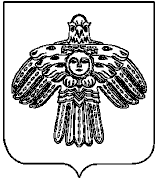 «Междуреченск» каровмÖдчÖминлÖн администрацияСухарева Е.П.–руководитель  администрации городского поселения «Междуреченск» - (руководитель рабочей группы);Кабак Л.Г.–заместитель руководителя администрации городского поселения «Междуреченск» -  (заместитель руководителя рабочей группы);Королькова М.И.–ведущий специалист администрации  городского поселения «Междуреченск» - (секретарь рабочей группы);Соснина Т.И.–главный бухгалтер администрации городского поселения «Междуреченск»  -  (член рабочей группы);Независимый эксперт–депутат Совета городского поселения «Междуреченск» - (член рабочей группы (по согласованию));Независимый эксперт–представитель общественной организации (Совета ветеранов, женсовета)  - (член рабочей группы (по согласованию)).